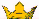 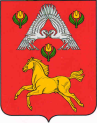 СЕЛЬСКАЯ  ДУМАВЕРХНЕПОГРОМЕНСКОГО СЕЛЬСКОГО ПОСЕЛЕНИЯСРЕДНЕАХТУБИНСКОГО  РАЙОНА  ВОЛГОГРАДСКОЙ  ОБЛАСТИ  Р Е Ш Е Н И Еот 23 марта  2018 г. № 117/209О внесении изменений в решение сельской Думы Верхнепогроменского сельского поселения от 14.03.2014 г. № 97/242 «Об утверждении Порядка организации и проведения  публичных слушаний в Верхнепогроменском сельском поселении Среднеахтубинского муниципального района»Рассмотрев Протест Волгоградской межрайонной природоохранной прокуратуры на решение сельской Думы от 14.03.2014 г. № 97/242 «Об утверждении Порядка организации и проведения  публичных слушаний в Верхнепогроменском сельском поселении Среднеахтубинского муниципального района» и в соответствии с Федеральным законом от 06.10.2003 N 131-ФЗ «Об общих принципах организации местного самоуправления в Российской Федерации», Градостроительным кодексом Российской Федерации, Федеральным законом от 29.12.2017 №455-ФЗ «О внесении изменений в Градостроительный кодекс Российской Федерации и отдельные законодательные акты Российской Федерации»,  Федеральным законом от 28.12.2016 N 494-ФЗ «О внесении изменений в отдельные законодательные акты Российской Федерации»,  сельская Дума Верхнепогроменского сельского поселения      р е ш и л а:Внести следующие изменения в решение сельской Думы от 14.03.2014 г. № 97/242 «Об утверждении Порядка организации и проведения  публичных слушаний в Верхнепогроменском сельском поселении Среднеахтубинского муниципального района» в соответствии с действующим законодательством:«3.1. проект устава муниципального образования, а также проект муниципального нормативного правового акта о внесении изменений и дополнений в данный устав, кроме случаев, когда в устав муниципального образования вносятся изменения в форме точного воспроизведения положений Конституции Российской Федерации, федеральных законов, конституции (устава) или законов субъекта Российской Федерации в целях приведения данного устава в соответствие с этими нормативными правовыми актами».«3.3. По проектам генеральных планов, проектам правил землепользования и застройки, проектам планировки территории, проектам межевания территории, проектам правил благоустройства территорий, проектам, предусматривающим внесение изменений в один из указанных утвержденных документов, проектам решений о предоставлении разрешения на условно разрешенный вид использования земельного участка или объекта капитального строительства, проектам решений о предоставлении разрешения на отклонение от предельных параметров разрешенного строительства, реконструкции объектов капитального строительства, вопросам изменения одного вида разрешенного использования земельных участков и объектов капитального строительства на другой вид такого использования при отсутствии утвержденных правил землепользования и застройки проводятся общественные обсуждения или публичные слушания, порядок организации и проведения которых определяется уставом муниципального образования и (или) нормативным правовым актом представительного органа муниципального образования с учетом положений законодательства о градостроительной деятельности».«3.4. вопросы о преобразовании муниципального образования, за исключением случаев, если для преобразования муниципального образования требуется получение согласия населения муниципального образования, выраженного путем голосования, либо на сходах граждан».«3.5. проект стратегии социально-экономического развития муниципального образования».«7.1. участниками общественных обсуждений или публичных слушаний по проектам генеральных планов, проектам правил землепользования и застройки, проектам планировки территории, проектам межевания территории, проектам правил благоустройства территорий, проектам, предусматривающим внесение изменений в один из указанных утвержденных документов, являются граждане, постоянно проживающие на территории, в отношении которой подготовлены данные проекты, правообладатели находящихся в границах этой территории земельных участков и (или) расположенных на них объектов капитального строительства, а также правообладатели помещений, являющихся частью указанных объектов капитального строительства».«18. оповещение о начале общественных обсуждений или публичных слушаний не позднее чем за семь дней до дня размещения на официальном сайте или в информационных системах проекта, подлежащего рассмотрению на общественных обсуждениях или публичных слушаниях, подлежит опубликованию в порядке, установленном для официального опубликования муниципальных правовых актов, иной официальной информации, а также в случае, если это предусмотрено муниципальными правовыми актами, в иных средствах массовой информации».Настоящее решение вступает в силу со дня его обнародования.Глава Верхнепогроменскогосельского поселения                                                     К.К. Башулов